ГБПОУ СО  «Озинский  лицей строительных технологий и сервиса»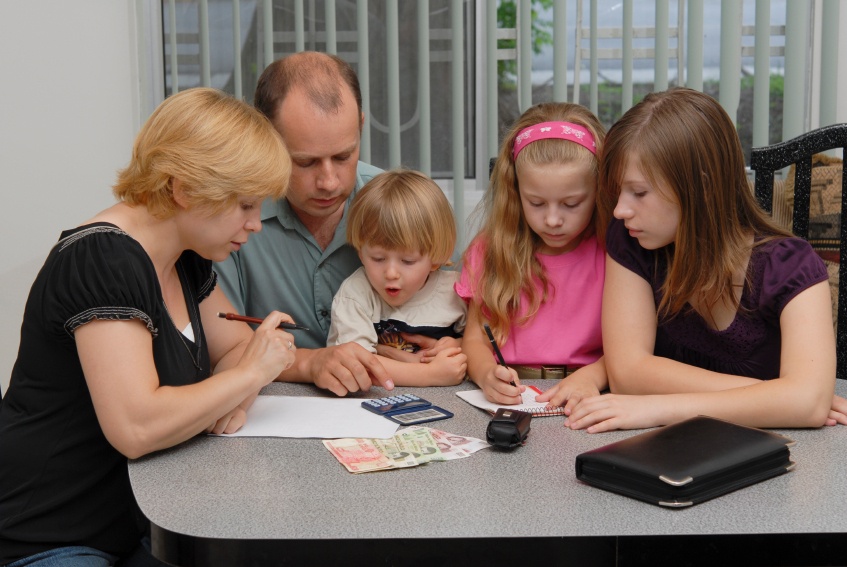 Авторы: студенты группы №17 ГБПОУ СО «ОЛСТиС»Руководитель:                                                                            Ивашка Ольга Станиславовнапреподаватель математикиГБПОУ СО «ОЛСТиС»Р.п. Озинки2014-2015 уч.ггАннотацияТема проекта: Экономия семейного бюджета.Слово «экономика» произошло от древнегреческого, что переводится как «искусство ведения домашнего хозяйства». Дело в том, что первоначально экономика была делом семейным, регулирующим доходы и расходы отдельной семьи. В дальнейшем данный термин стали использовать для обозначения более широкой сферы деятельности.В настоящее время очень мало российских семей грамотно управляют семейным бюджетом. За годы “застоя” многие привыкли к стабильности и проецируют то, как жили раньше, на современность. И хотя перестройка давно закончилась, похоронив надежду на сытую и спокойную жизнь, наши люди никак не могут осознать реальность и начать жить адекватно существующей обстановке. Нужно понять, что если тратить семейный бюджет импульсивно и хаотично, то его никогда не будет хватать даже на самое необходимое. Бюджет семьи нужно планировать! И заботиться об этом, должны все члены семьи.Данная тема будет актуальна всегда. Ведь бюджет — важная слагающая благополучия в семейной жизни. Именно он диктует стиль жизни семьи, определяет возможность тех или иных трат. Семейный бюджет предусматривает наличие определенных доходов и расходов. Семейная экономика предусматривает грамотное соотношение доходов и расходов.Если члены семьи будут знать что такое семейный бюджет, уметь планировать свои расходы, находить оптимальные пути увеличения собственных доходов, выявлять и рационально учитывать в планировании потребности каждого члена семьи, то вместе они могут увеличить доходную часть своего семейного бюджета.Цель: выявление основных факторов экономии семейного бюджета.Задачи:Рассмотреть сущность семейного бюджета и его виды.Рассмотреть способы формирования семейного бюджета.Рассмотреть факторы экономии семейного бюджета.Провести собственный эксперимент в области экономии семейного бюджета.Провести статистику знаний способов экономии семейного бюджета среди подростков.Создать буклет.Методы:Теоретический – метод изучения теоретического материалаИсследовательский – метод научного познанияАнкетирования – метод получения информацииРефлексии – метод погружения в себя и самопознаниеОписания – метод исчерпывающего представления предметаВыводы:В результате работы над проектом «Экономия семейного бюджета» сформированы: Проектно-исследовательские уменияУмение анализировать собственную деятельность и корректировать еёВыработаны рекомендации в виде буклета.План исследованийПроблема: как грамотно управлять семейным бюджетом?Гипотеза: Если определить основные методы экономии семейного бюджета, то с их помощью  можно в разы сократить расходы.Описание методов: Теоретический метод позволил мне узнать историю семейного бюджета, способы его формирования, расширить свои знания в этой сфере экономики.Исследовательский метод  дал мне возможность выявить роль семейного бюджета в жизни человека, исследовать способы его экономии, используя выявленные способы внести вклад в экономию бюджета моей семьи.Метод анкетирования позволил подвести статистику знаний способов экономии семейного бюджета среди подростков.Метод рефлексии помог проанализировать и своевременно скорректировать работу над проектом, собственную деятельность.  Метод описания дал мне возможность представить материал в полном объеме.Что такое семейный бюджет?Этимология и толкование.БюджетБюджет - схема доходов и расходов определённого лица (семьи, бизнеса, организации, государства и т. д.), устанавливаемая на определённый период времени, обычно на один год.От французского (budget) и от древнефранцузского (bougette) языка - кожаный мешок.От английского (budget) языка – сумка.Из латинского (bulga) языка - «кожаная сумка».СемейныйПроисходит от существительного  Семья.Семья - собирательное суффиксальное производное от семь - "домочадец". Семья - слово того же корня, что литовское (šeimà) - "семья, челядь", готское (haims) - "селение", греческое (kōmē) – деревня. Семья исходно — "живущие в одном селении", затем — "домочадцы".Семейный бюджет - это соизмеренные суммы доходов и расходов семьи.Типы семейного бюджета.Традиционно выделяют три типа семейного бюджета: совместный, совместно – раздельный (долевое участие) и раздельный. Совместный бюджет – это самый распространенный тип семейного бюджета. При таком способе разделения денег, все средства, заработанные членами семьи, складываются вместе, а потом оба супруга решают, как и на что потратить деньги. Идея совместного бюджета пришла к нам из патриархальных семей, где мужчина работал, а женщина вела хозяйство. Сегодня общий кошелек используют супруги с приблизительно равными доходами.Совместно – раздельный (долевой) бюджет  в настоящее время приобретает все большую актуальность. Этот принцип работает лучше всего в случае, если разница между зарплатами супругов незначительна. Для этого надо сначала рассчитать, сколько денег семья тратит каждый месяц. Далее эта сумма распределяется между членами семьи либо пополам, либо в соотношении, которое семья посчитает справедливым. Таким образом, у каждого остаются личные деньги, которые можно потратить по личному усмотрению.Раздельный бюджет, как таковой, в нашей стране редко применяется в чистом виде. Этот стиль семейного планирования пришел к нам с Запада, где женщины стараются быть независимыми и ни в чем не уступать мужчинам. При таком способе разделения денег каждый член семьи распоряжается только теми средствами, которые он заработал сам. Такой тип распределения денег больше принят среди пар, в которых оба супруга имеют достаточно высокий доход.Структура семейного бюджета.Семейный бюджет состоит из расходов и доходов семьи.Доходы домашнего хозяйства.Доход – это общая сумма денежных средств и материальных благ, зарабатываемых или получаемых людьми за определенный период.Доходы домашнего хозяйства могут быть в денежной и не денежной (натуральной) форме. К последним можно отнести полученные в личном подсобном хозяйстве продукты питания, а также натуроплату за работу на предприятиях или частные услуги.Денежные доходы домашнего хозяйства подразделяются по следующим источникам поступления:Заработная платаПенсии, пособия, стипендии и другие социальные выплаты;Доходы от предпринимательской деятельности;Доходы от недвижимости и операций с денежными средствами на финансовом рынке;Расходы домашнего хозяйстваСуществуют различные подходы к классификации расходов домашнего хозяйства.С точки зрения сроков, на которые рассчитаны те или иные расходы, выделяют:Краткосрочные расходы - расходы, рассчитанные на короткий период (до 1-2 месяцев), например, расходы на питание, транспорт. Краткосрочные расходы повторяются с наибольшей частотой или постоянно;Среднесрочные расходы - расходы, рассчитанные на средний период (от нескольких месяцев до года, иногда более года), например, расходы на одежду, обувь;Долгосрочные расходы - расходы, рассчитанные, как правило, на несколько лет и более, например, приобретение предметов длительного пользования: квартира, автомобиль, мебель и т.п.В зависимости от функционального назначения расходы могут быть разделены на следующие основные группы:Личные потребительские расходы (покупка товаров, оплата услуг);Налоги и другие обязательные платежи;Денежные накопления и сбережения.Существует также ещё один подход, который предполагает  деление расходов на:расходы, связанные с потреблением;расходы, связанные с  накоплением.Расходы, связанные с потреблениемК расходам связанным с потреблением могут быть отнесены так называемые обязательные расходы (расходы, без которых не может нормально существовать домашнее хозяйство). К ним относятся:Налоги и обязательные сборы с физических лиц:подоходный налог, или налог на доходы физических лиц;налог на имущество;налог на землю;налог с имущества, переходящего в порядке наследования и дарения;налог с владельцев транспортных средств;иные налоги;государственная пошлина;сбор с владельцев собак;сбор за уборку населенных пунктов;целевые сборы на содержание милиции и другие цели;курортный сбор;иные сборы.Коммунальные и другие ежемесячные платежи населения:оплата коммунальных услугоплата электроэнергииоплата за холодную водуоплата за горячую водуоплата за отоплениеоплата за канализование водыоплата за пользование газомоплата за вывоз мусораоплата за радиоточкуоплата за пользование коллективной антеннойдругие платежиТекущие расходы на потребление, т.е. расходы на товары, используемые в течение относительно непродолжительного периода времени: расходы на продукты питания и напиткирасходы на одежду и обувьрасходы на услуги домработницы, сиделки, няни и других наёмных работников для помощи по домохозяйствурасходы на периодически потребляемые услуги: услуги парикмахерскоймедицинские услугиуслуги прачечнойобязательное страхование автогражданской ответственностидругие виды личного страхованиядругие периодически потребляемые услугирасходы, связанные с отдыхом, путешествиями, туризмомдругие текущие расходыКапитальные расходы на потребление непродовольственных товаров, используемых в течение достаточно длительного промежутка времени приобретение мебелиприобретение автомобиляприобретение жильяприобретение других предметов длительного пользованияКапитальные расходы, связанные с вложением денег для получения (увеличения) дохода домашнего хозяйства в будущем: Расходы, связанные с образованиемРасходы, связанные с открытием собственного дела, предпринимательской деятельностьюРасходы, связанные с накоплением. Целевое назначение денежных накоплений   может быть различным:Создание страхового резерва «на всякий случай»Накопление денежных средств для приобретения предметов длительного пользования (машины, квартиры, др.)Долгосрочное накопительное страхование жизниСоздание денежного фонда для инвестирования в различные финансовые активы: приобретение акций;приобретение облигаций;приобретение паёв инвестиционных фондов; размещение денежных средств на депозитах в банках;другое.Вложение денежных средств в драгоценные металлы (тезаврация), недвижимость, иностранную валюту и др. активы.Примерная структура расходов наглядно изображена в приложении 1.Семейный бюджет.Семейный бюджет - это соизмеренные суммы доходов и расходов семьи.Семейный бюджет может быть положительным (когда доходы превышают расходы), отрицательным (когда расходы превышают доходы) и сбалансированным (когда расходы и доходы равны).Для того чтобы определить каков ваш бюджет  вам необходимо составить четкое представление о своих доходах и расходах. Для этого  лучше всего составить таблицу (желательно с помощью компьютера), например, документ  в программе Microsoft Office Excel. В ней необходимо указать сколько, когда и где вы получаете деньги, сколько и на что вы тратите их в течение определенного времени (лучше всего рассматривать месяц или год). Пример таблицы смотрите в приложении 2.После составления таблицы вы сможете не только определить тип вашего семейного бюджета, но и  увидеть, на что вы тратите деньги и на чем вы могли бы сэкономить. Это поможет вам уменьшить расходы и, таким образом, «перевести»  свой семейный бюджет из отрицательного в сбалансированный, из сбалансированного в положительный.Экономия средств.После составления таблицы (приложение 2) вы поймете, что можете отказаться от некоторых расходов, и вы ни сколько не пострадаете от этого. Таким образом, вы, скорее всего, переведете свой бюджет из отрицательного в сбалансированный, но это происходит не всегда, так как:Не все могут выделить и не все имеют расходы, от которых можно просто отказаться;Возможно, расходы, от которых можно отказаться, очень малы и не перекроют разницу между потраченным и заработанным вами.Как же перевести свой бюджет в другой разряд? Ответ – экономить. Как это делать наиболее безболезненно я и попытаюсь рассказать.  Экономия на питании.Расходы на еду - сумма расходов на питание вашей семьи в течение определенного времени. В средней российской семье доля расходов на питание составляет около 30 % от всего семейного бюджета. Другими словами одну треть, и, конечно же, эта статья расходов является важнейшей в семейном бюджете, т. к. её очень трудно сократить – кушать хочется все время и ни чего с этим поделать нельзя. Вдобавок постоянные повышения цен на продукты питания больно бьют по семейному бюджету.Поэтому встаёт резонный вопрос: как сократить расходы семейного бюджета на питание, так как постоянный рост цен съедает семейный бюджет?Существует несколько вариантов решения этой проблемы:Сокращение расходов на мясную продукцию. Вам необходимо покупать мясо у знакомых, друзей, у друзей знакомых целыми тушами. Это выгодно потому, что: во-первых – вы получаете свежее, вкусное, здоровое мясо; во-вторых – целой тушей получается гораздо дешевле, чем покупать по килограмму.Создать своё подсобное хозяйство. Вы можете посадить все, что вам угодно, картофель, помидоры, капусту и т. п., как дома, так и на даче.  Вы можете также засолить эти продукты для более длительного хранения.Можно поделить месяц на четыре части по 8+8+8+от 4 до 7 дней (в зависимости от месяца) а также поделить деньги на еду в месяц поровну между всеми частями. Поэтому получится, что на последнюю часть, с  меньшим количеством дней, придется столько же денег, как и на остальные части. Это можно использовать для того, чтобы немного побаловать свою семью чем-нибудь вкусненьким дома или сходить в кафе. Таким образом, у вас есть отрезок времени в восемь дней и вы должны примерно прикинуть, что вы будите готовить в эти дни. Можете составить что-то вроде меню на неделю и покупать только необходимые для приготовления этих блюд продукты.В не зависимости от того делите ли вы месяц на 4 части или нет вы всегда, когда идете за покупками, должны точно знать, что вам необходимо купить.  Можно составить список покупок и строго следовать ему, чтобы не было соблазна купить что-либо еще.Экономия на одежде.В семейном бюджете любой семьи среди обязательных расходов есть категория Одежда. Как ни крути, но периодически обновлять свой гардероб приходиться, а для многих этот процесс стал неотъемлемой частью жизни. Я имею ввиду шопинг. Для экономии денег на данный вид продуктов можно предпринять несколько действий:Покупайте одежду на распродажах. Если вам понравилась какая-либо вещь, имеет смысл подождать до распродаж и купить ее в полцены.Ограничивайте покупки. Спросите себя, а действительно ли вы нуждаетесь в этой покупке и будете ли вы её носить?Не стоит покупать вещи только потому, что они модные в этом сезоне. Лучше ограничиться чем-то более классическим и универсальным.Пользуйтесь аксессуарами. Это один из самых легких и относительно дешевых способов изменить свой внешний вид.Покупайте универсальные вещи ( которые сочетаются между собой и тем самым гармонично дополнят ваш гардероб). Классические цвета, такие как белый, серый, темно-серый, темно-синий будут подходить к большинству одежды. Однако если у вас уже достаточно одежды базовых расцветок, стоит обратить внимание на вещи более яркие.Пользуйтесь услугами портного. Если ваша одежда вышла из строя, не стоит избавляться от нее, лучше отнесите ее портному. Данная услуга во много раз дешевле, чем покупка новой одежды.Не забывайте ухаживать за одеждой. Это значительно продлит срок ее службы, что означает, что вы можете дольше не тратить определенную сумму денег на замену одежды.Не выбрасывайте одежду. Часто к нам возвращаются «устаревшие» тенденции. Идя в магазин, возьмите с собой ограниченную сумму наличных, которые вы готовы в данный момент потратить на одежду. Возможность снять с кредитки лишнюю пару тысяч всегда соблазняет вас купить что-то сверх нормы, поэтому все же лучше оставить карточку дома.Самый распространенный и экономичный выбор настоящих модников – это самостоятельное изготовление одежды.Экономия на связи.Расходы на связь в бюджете некоторых семей могут составлять до 10 %, но, в любом случае, они являются важной составляющей домашних финансов любой семьи.Для звонков с помощью стационарных телефонов.Если ваша семья совершает большое количество звонков на стационарные телефоны, то вам будет необходим городской телефон. Но не забывайте учитывать и абонентскую плату за стационарный телефон. Если вы совершаете на городские номера не много звонков, то стационарный телефон может быть не выгоден. Также в настоящее существует несколько вариантов тарифов оплаты стационарных телефонов.Для звонков по сотовому телефону.Существует множество операторов сотовой связи и каждый из них имеет огромное количество тарифов. Нужно просто подобрать подходящий для вас тариф. Так же если в вашем городе есть беспроводной интернет (3G или WIMAX), то вы можете использовать свой сотовый, либо специальный модем, для подключения к интернету. И не использовать стационарный телефон. Получиться связь + интернет.Для интернета.Для выхода в сеть в наше время соответственно имеется множество вариантов, но все-таки мы живем в разных местах, кто-то в большом городе, кто-то в небольшой деревне и для подключения к глобальной паутине у нас разные возможности. Первое – стационарный телефон, далее: мобильный интернет, прямое интернет соединение, спутниковый интернет и т. д.Экономия на транспорте.Расходы на проезд в общественном транспорте – это то, без чего не может обойтись ни один житель. Часто эти расходы очень велики. Как же сэкономить?Оптимизируйте свой маршрут. Для того, чтобы выбрать наиболее простой и недорогой способ добраться в пункт назначения, нужно хорошо знать систему городского общественного транспорта. Изучите маршруты троллейбусов и автобусов, которые ходят неподалеку от Вашего дома и места работы, чтобы всегда знать, как проще всего будет добраться в ту или иную точку города. Это поможет вам сэкономить не только деньги, но и время.Пользуйтесь проездными билетами на месяц. Если на работу вы ездите ежедневно одним и тем же видом транспорта, стоит задуматься о приобретении постоянного проездного билета. В больших городах почти всегда можно обзавестись проездными на метро, трамвай и троллейбус. В районных центрах с плохо развитой системой городского транспорта такую же услугу могут предоставлять владельцы частных автобусов и маршрутных такси.Выходите из дома вовремя. Трамвайные и троллейбусные маршруты зачастую дублируются более комфортными и быстрыми, но в то же время и более дорогими коммерческими автобусами и маршрутками. Если вы опаздываете на работу, вы, конечно же, без лишних раздумий прыгнете в маршрутку. Однако если такое происходит почти каждый день, постоянные опоздания могут нанести значительный урон вашему кошельку.Если у вас имеется машина, то на бензине можно сэкономить так:Не забывайте регулярно обслуживайте машину. Исправное, но неотрегулированное авто потребляет бензина на 10% больше.Старайтесь не возить в автомобиле лишний груз. Каждые пятьдесят килограммов груза приводят к перерасходу горючего приблизительно на 2%.Если у вас включен кондиционер - знайте, вы уже потратили лишние 10% топлива.Пытайтесь не ездить в часы пик. Постоянное переключение педалей характерно для движения в пробке, которую вам не избежать, если вы едет в час пик а это в свою очередь тратить лишний бензин.Повышенная скорость - это верный индикатор перерасхода. Не гоните. При 110 км/час он (этот расход) на 25 процентов больше, чем при 90 км/час.Если вы останавливаетесь больше чем на минуту - глушите двигатель. Незачем ему работать в холостую. Расходы на проезд редко превышают 10% семейного бюджета, поэтому и экономия на транспорте вряд ли будет существенной. Перегибать палку, топая пять остановок под дождем с тяжелыми сумками только для того, чтобы сэкономить на троллейбусе, конечно, не стоит. Но все же разумный подход к этому вопросу поможет вам сберечь массу времени, а сэкономленные деньги можно потратить на какие-нибудь приятные или вкусные мелочи.Экономия на коммунальных услугах.Расходы на коммунальные услуги никогда не покинут нас, так как каждый день мы пользуемся водой, электричеством, теплом. Как же сэкономить? 1. Не оставляйте без необходимости вилки в розетках. Любой прибор, находящийся в режиме «ожидания» (даже зарядное устройство для мобильника), расходуют немало электроэнергии на нагрев. Выдернув их из розетки, можно не только снизить ее потребление, но и повысить пожарную безопасность.Постоянно работающий компьютер или ноутбук расходует от 70 до 100 кВт/час в месяц. Настроив его на переход в режим экономии с минимальным интервалом времени, можно сберечь до 40% электроэнергии.2. При покупке электроприборов обращайте внимание на класс энергоэффективности, который обычно указан на этикетках. Самый выгодный класс A++, A+, A, далее по убыванию - B, C, D, E, F, G. Техника класса А выйдет дороже, но с учетом роста цен на электроэнергию разница окупится.3. Надо вовремя удалять в электрочайнике накипь. Она обладает малой теплопроводностью, потому вода кипит дольше, расходуя лишнюю энергию. Ну и наливать воды нужно не больше, чем надо для чаепития.4. Чрезмерная загрузка белья в стиральной машине (как и недозагрузка) приводит к перерасходу электричества на 10-15%, а неправильно выбранная программа стирки - даже на 25%. Потому лучше всего следовать инструкции производителя.5. Для холодильника главное условие - прохладное местоположение, вдали от плиты или батареи. Рядом с источниками тепла потребление электроэнергии удваивается. Как и при толстом слое льда в морозильной камере.6. Замена старых лампочек на энергосберегающие (хотя бы в тех местах, где постоянно горит свет) поможет вдвое сократить расход электроэнергии на освещение дома.Самое удачное освещение - комбинированное, когда кроме общей люстры есть бра, светильники, которые включают, чтобы, например, на диване почитать книгу. Таким способом только в одной комнате можно сэкономить до 200 кВт/час в год.Уходя, гасите свет! Это сократит бесполезную трату энергии на 10%. Кстати, для улучшения естественного освещения надо помнить: светлые стены отражают до 80% света, а темные - лишь 15%.7. Экономия воды тоже начинается с правильного учета. Установив в своей квартире счетчики потребления холодной и горячей воды, можно добиться снижения оплаты до нескольких тысяч рублей в год.Капающий кран, подтекающий сливной бачок - даже незначительные на первый взгляд утечки могут составить  в день. Заменить отслужившую срок прокладку или устаревшую деталь стоит копейки, а экономия воды внушительная.Пользуйтесь сантехникой, которая помогает экономить воду. Применение в кухне и ванной однорычажных смесителей (они точнее дозируют расход воды и помогают быстрее подобрать оптимальную температуру) экономит до 15% воды. С этой же целью устанавливают двухкнопочные сливные бачки.8.  Вовсе не обязательно мыть тарелки под проточной водой. В Европе обычно очищают тарелки от остатков еды и собирают их в раковине. Затем закрывают пробкой слив, заливают раковину водой, добавляют моющее средство и моют посуду. Затем споласкивают ее в отдельной емкости с чистой водой. Экономия воды – в 3-5 раз. 9.  Существует хитрость – наполните двухлитровую пластиковую бутылку водой и поместите ее в бачек унитаза. Это позволит сэкономить  чистой воды .10. По оценкам экспертов, потери тепла в домах могут превышать норматив в 4 раза. Примерно 40% тепла уходит через хлипкие окна. Установка стеклопакетов на 2-5 градусов поднимет температуру. Если остеклить балкон или лоджию, получится дополнительный тепловой буфер.Многие считают, что старые чугунные радиаторы лучше обогревают помещения. На самом деле от алюминиевых теплоотдача на 40-50% выше. Если за батареей установить теплоотражающий экран (хотя бы из алюминиевой фольги), в комнате станет еще на 1 градус теплее.Практическая работа.Подчеркнув для себя советы по экономии семейного бюджета,  решили проверить некоторые из них на практике и узнать насколько хорошо люди, окружающие меня, знают, как можно сэкономить. Для этого  провели тестирование (результаты в приложении 3), а в практической части для чистоты эксперимента выбрала  зимние месяцы.Для начала я составила таблицу доходов и расходов моей семьи.  Таким образом, я узнала, что бюджет моей семьи положительный. Но наверняка расходы можно сократить еще.  В начале декабря я сняла показания счетчиков электроэнергии и горячей и холодной воды.Показания приборов учета были таковы:Электроэнергия – 16228Горячая вода – 218Холодная вода – 364Первый месяц я не применяла советы по экономии и в конце месяца снова сняла показания счетчиков.Показания приборов учета были таковы:Электроэнергия – 16583 (израсходовали 355 кВт электроэнергии)Горячая вода – 227 (израсходовали 9 кубометров воды)Холодная вода – 376 (израсходовали 12 кубометров воды)В январе я начала применять советы по экономии семейного бюджета, изложенные во втором разделе. В частности:Перед походом за продуктами составлять список будущих покупок Не оставлять без необходимости вилки в розеткахВовремя удалять в электрочайнике накипьЗагружать стиральную машину, следуя инструкции и правильно подбирать режим стиркиЗамена старых лампочек на энергосберегающиеУходя из комнаты, выключать все электроприборыВ конце второго месяца мои показания приборов учета были таковы:Электроэнергия – 16804 (израсходовали 221 кВт электроэнергии)Горячая вода – 235 (израсходовали 8 кубометров воды)Холодная вода – 386 (израсходовали 10 кубометров воды)В этот раз я составила список расходов и их сумму. Доходы в моей семье не изменились, но расходы на питание и коммунальные услуги сократились примерно на 3835 рублей. Я решила продлить свой эксперимент еще на один месяц и проделала те же действия, что и в январе. В конце февраля мои показания приборов учета были таковы:Электроэнергия – 17006 (израсходовали 202 кВт электроэнергии)Горячая вода – 242 (израсходовали 7 кубометров воды)Холодная вода – 394 (израсходовали 8 кубометров воды)В этот раз сумма расходов сократилась на 2186 рублей.После проведения данного эксперимента я убедилась в том, что данные во втором разделе советы действительно работают, и решила добавить несколько новых советов, которые я подчеркнула в ходе эксперимента.При принятии душа можно пользоваться простыми правилами: постойте под душем 20-30 секунд, выключите воду, намыльтесь, затем включите воду и смойте мыло.Выключайте воду, пока чистите зубы. Тем более что врачи рекомендуют чистить зубы не проточной водой, а отфильтрованной или кипяченой водой, налитой в стакан.Не размораживайте продукты струей воды из крана или в микроволновой печи. Лучше предварительно вытащите их из морозилки.Ну а если хочется сделать это быстрей, то просто наполните кастрюлю водой и поместите замороженный продукт в нее.Когда я летом отдыхала на море, то в ванной комнате отеля стояли краны, которые реагировали на поднесение рук. Данный кран также может сократить количество потребляемой воды, потому что не придется постоянно включать и выключать воду, так как это будет делаться автоматически.Не совершайте крупные покупки в обычных промтоварных магазинах. В большинстве случаев намного дешевле заказать их через интернет.	На следующий год я решила продолжить эксперимент и воспользовалась такими  новыми советами по экономии семейного бюджета как: Систематически следите, чтобы днища кастрюль плотно прилегали к конфоркам электроплит. Учтите, что диаметры днищ кастрюль должны быть либо равны диаметрам конфорок электроплит, на которые их ставят, либо больше.Приучите себя регулярно, примерно 1 раз в месяц, вытирать пыль со светильников, что обеспечит и чистоту, и улучшение освещенности в доме.Раскладывайте продукты в холодильнике без нагромождения, чтобы обеспечить необходимую циркуляцию воздуха в камере.А также приведенные ранее в этой главе советы.	В начале октября я сняла показания счетчиков электроэнергии и горячей и холодной воды.Показания приборов учета были таковы:Электроэнергия – 18540Горячая вода – 265Холодная вода – 438В следующем месяце показания приборов учета были таковы:Электроэнергия – 18750 (израсходовали 210 кВт электроэнергии) Горячая вода – 271 (израсходовали 6 кубометров воды)Холодная вода – 445 (израсходовали 7 кубометров воды)Я снова составила список расходов и их сумму. Доходы в моей семье не изменились, но расходы на питание и коммунальные услуги сократились примерно на 4185 рублей. После продолжения проведения данного эксперимента я убедилась в том, что дополнительные  советы, изложенные в данном разделе, действительно работают, и решила добавить несколько новых советов, которые я подчеркнула в ходе эксперимента. При эксплуатации электроутюга старайтесь не перекручивать электрический шнур и регулярно проверяйте его целостность.Вначале прогладьте вещи, которые необходимо обрабатывать при низких температурах, а затем повышайте нагрев утюга по мере необходимости.Помните, пылесос экономично и надежно работает только при чистых фильтрах, поэтому каждый раз после уборки помещений не только вытряхивайте пылесборник, но и тщательно чистите его щеткой.Не полощите белье под проточной водой. Для этих целей лучше использовать наполненную ванну или таз.Чем отскабливать под струей воды пригоревшие остатки пищи, лучше сразу залейте кастрюли или сковородки водой. Меньше усилий – и меньше воды.Стирайте темные и цветные вещи в холодной воде. Так вы потратите меньше воды и энергии, а ваша одежда не полиняет.Не выливайте в раковину ту воду, которая останется в кастрюле от мытья овощей и фруктов. Она отлично подойдет для полива комнатных растений.ЗаключениеЭкономистам удалось подсчитать, что, если каждый член семьи, состоящей из трех человек, будет ежедневно необдуманно тратить 10 рублей, за год окажется потраченной достаточно крупная сумма, которой хватило бы не только на покупку дорогого мужского или женского костюма, но и бытовой техники, и даже на приобретение какой-нибудь туристической путевки.  
     Таким образом, еще раз подтверждается знаменитая поговорка «Копейка рубль бережет». Однако это не означает, что следует становиться скупым человеком, экономящим на каждой мелочи. Просто необходимо научиться отказывать себе в соблазнах и контролировать свои траты. Ведь, если семейными деньгами распоряжается человек, не имеющий чувства меры, это может обернуться настоящей трагедией для всех членов семьи. Непродуманные экономические операции, предпринимаемые таким человеком, нередко провоцируют возникновение материальных и моральных  кризисов в семье.
   Работая над проектом, мы  пришли к выводу, что: Для того чтобы эффективно использовать свои доходы, семья должна правильно составить свой бюджет, тщательно продумать покупки и делать сбережения для достижения своих целей. Только разумный подход к формированию потребностей позволит отказаться от покупки той или иной не столь необходимой в данный момент вещи. Разумное формирование потребностей предполагает наличие четкого представления о том, для чего необходима та или иная вещь.При формировании потребностей необходимо исходить из доходов семьи, соизмерять расходную статью бюджета с доходной.Если все члены семьи будут применять способы экономии семейного бюджета, то за год расходы можно сократить на несколько тысяч рублей. Подводя итоги всей работы, можно сделать следующие выводы:Мы  узнали о происхождении семейного бюджета, его видах, способах формирования и способах его экономии, изучив соответствующую литературу.Проведя собственный эксперимент в области экономии семейного бюджета,мы  практически доказали полезность тех или иных способов экономии, а так же выявили несколько дополнительных методов.Проведя опрос среди подростков, выяснили, что около половины подростков не знают элементарных способов экономии семейного бюджета, таким образом доказав полезность нашего проекта для изучения ими.На основании результатов опросов и собственного эксперимента был составлен буклет,презентация.Составляя диаграммы по результатам опроса и собственного эксперимента,мы  пользовались своими навыками в работе с программой Excel. Считаем, что проделанная нами  работа поставленных целей и задач достигла. Список литературы.Любимов Л.Л. Основы экономических знаний. – М.: «Вита-Пресс», 2004.  Липсица И.В.Экономика: история и современная организация хозяйственной деятельности. – М: «Вита-Пресс», 2004.  Савицкая Е.В. Уроки экономики в школе. – М.: «Вита-Пресс», 2006;Симоненко В.Д., Шелепин О.И. Семейная экономика. – М.: «Вита-Пресс», 2000;Интернет-ресурсыhttp://rasxodam.net/http://www.gazu.ru/http://www.about-how.ru/http://www.family-budget.su/ru/http://ru.wikipedia.org/http://ru.wiktionary.org/http://slovari.yandex.ru/http://dic.academic.ru/                                                                        Приложение 2.Таблица учета доходов и расходов семейного бюджета.Если доходы превышают расходы, то бюджет положительный.Если доходы равны расходам, то бюджет сбалансированный.Если расходы превышают доходы, то бюджет отрицательный.Приложение 3.Среди студентов 1 курса мы  провел тест, с помощью которого можно сделать выводы о том, знают ли подростки о способах экономии семейного бюджета.Тест.Вопросы:Во сколько раз энергосберегающая лампа экономичнее обычной?	В 5 раз;В 2 раза;							На 50 % экономичнее.			Экономичный способ использования электрической плиты это:		Включить плиту на максимум и так готовить;			Включить плиту на максимум, а затем на минимум, чтобы только шло кипение;Включить плиту на минимум и так оставить на все время.			Накипь в чайнике увеличивает расход электроэнергии:			На 20 %;			На 10 %;			В 2 раза.			Оптимальный способ кипячения воды в чайнике это:			Наливать только необходимое в данный момент.			Наливать полный, даже если нужна всего одна кружка;			Наливать половину, даже если нужна всего одна кружка;			Есть ли смысл ставить энергосберегающую лампу в ванной?		Разницы нет.			Да, она экономичнее обычной;			Нет, слишком частые включения и выключения сильно сократят срок службы;Оптимальное место холодильника на кухне:			Подальше от источников тепла и солнечных лучей;			Поближе к теплу и солнечному свету;			Хоть где, лишь бы было, что положить в него.			Какой способ подогрева пищи экономичнее?			На электрической плите;			В микроволновой печи;			Под струей горячей воды.			Насколько увеличивается расход электроэнергии пылесоса при заполненном на 2/3 мешке для мусора?			На 20 %;			На 5 %;			На 40 %.			Накипь в чайнике:			Сильно влияет на расход электроэнергии при его использовании;	Никак не влияет на расход электроэнергии при его использовании;	Оказывает позитивное воздействии на его работу.			Самый энергоемкий бытовой электроприбор?			Телевизор;			Компьютер;			Электроплита.Ответы: a,b,a,a,c,a,b,c,a,c   Презентация на диске CD-RДоходыДоходыРасходыРасходыЗаработная платаСуммаНалоги и обязательные сборыСуммаПенсияСуммаОбразованиеСуммаПособияСуммаПитаниеСуммаСтипендииСуммаОдежда и обувьСуммаДругие социальные выплатыСуммаТранспортСуммаДоходы от предпринимательской деятельностиСуммаКоммунальные и другие ежемесячные платежиСуммаДоходы от недвижимостиСуммаСвязьСуммаДоходы от операций с денежными средствами на финансовом рынкеСуммаРасходы на погашение кредита СуммаДоходы от операций с денежными средствами на финансовом рынкеСуммаПрочие расходыСуммаДоходы от операций с денежными средствами на финансовом рынкеСуммаЛичные расходы женыСуммаДоходы от операций с денежными средствами на финансовом рынкеСуммаЛичные расходы мужаСуммаДоходы от операций с денежными средствами на финансовом рынкеСуммаЛичные расходы ребенкаСуммаДоходы от операций с денежными средствами на финансовом рынкеСуммаРезервСуммаДоходы от операций с денежными средствами на финансовом рынкеСуммаНакопления (так как данные деньги мы не тратим то можно их не учитывать)СуммаВсе доходыСуммаВсе расходыСумма